SKAUDVILĖS GIMNAZIJOS IKIMOKYKLINIO UGDYMO GRUPĖS „ŽIOGELIS“ (4 – 5 m.) DIENOS RITMAS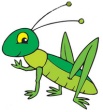 2020 - 2021 m.m.  GRUPĖS DIENOS RITMAS7.30 - 8.30Laukiame „Žiogelio„ gr. vaikučių.8.30 – 8.45Pamankštinkime rankeles, kojeles, pažaiskime.8.45 – 9.30Pasiruošimas pusryčiams, rankų plovimas. Pusryčiai.9.30-10.25Ugdomoji  ir kūrybinė veikla. Lavinamieji užsiėmimai grupėje, salėje ar kitoje aplinkoje.10.25– 10.45Priešpiečiai.10.45– 11.00Pasiruošimas į lauką.11.00– 11.45Pasivaikščiojimas ir žaidimai lauke. Grįžimas iš lauko.11.45-12.40Pasiruošimas pietums. Pietūs .12.40-13.00Pasiruošimas miegui. 13.00-15.00Miegas.15.00-15.20Kėlimasis.15.20-16.00Pasiruošimas vakarienei. Vakarienė.16.00-18.00Pasirinkta veikla, žaidimai, ėjimas namo.